KAIST 학부 총학생회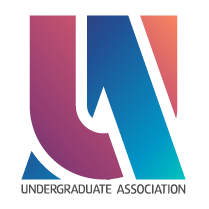 2022.12.26제 출 문학부 총학생회장 귀하:본 보고서를 동아리연합회의 22년도 4분기 사업보고서로 제출합니다.2022년 12월 26일1. 사업 개요2. 사업 내용1) 사업 진행 경과2) 세부 사업 내용가을학기에 비상대책위원회 모집을 진행하였습니다. 이를 위해 홍보물(포스터, 현수막 등)을 제작 및 게재하였으며, 이후 상시 지원자들과 면담 후 운영위원회의 인준 절차를 진행하였습니다.3) 사업 참여도해당사항 없음3. 사업 결산 4. 사업 평가1) 사업 성과 결원에 따른 인력 보충을 통해 총 20여명의 비상대책위원회를 유지하였습니다.2) 미달 목표 없음3) 제언운영위원회를 통해 모집 사실을 홍보하는 것 역시 홍보 효과가 크다고 예상됩니다.1. 사업 개요2. 사업 내용1) 사업 진행 경과2) 세부 사업 내용본 비상대책위원회의 원활한 업무 수행을 위해 매주 각 국서별 사업 진척도 및 사업 계획을 보고하였으며, 기 편성된 예산은 음료수 구입비 등으로 사용하였습니다.3) 사업 참여도해당 사항 없음3. 사업 결산	4. 사업 평가1) 사업 성과 원활한 회의를 통해 가을학기에 계획되었던 비상대책위원회의 사업을 성공적으로 끝마쳤습니다.2) 미달 목표 해당 사항 없음3) 제언카카오톡 외 타 메신저를 통해 비상대책위원회의 업무 분담 및 내용 공유를 보다 더 활발하고 정확하게 할 수 있을 것이라 예상됩니다.1. 사업 개요2. 사업 내용1) 사업 진행 경과2) 세부 사업 내용매주 월~목 21시부터 22시까지 1시간 동안 상시 근로 시간을 마련하여 동아리연합회 회원들의 필요∙요구사항들을 처리하였습니다.3) 사업 참여도카카오톡 플러스친구 및 메일을 통해 하루 수 건의 문의사항이 접수되었습니다. 많은 동아리들의 적극적인 소통 창구 이용을 확인할 수 있겠습니다.3. 사업 결산해당 없음.4. 사업 평가1) 사업 성과 맞교환 제도를 도입하여 요일 별 상근 인원수 불균형 문제를 해소하였습니다. 이를 통해 보다 더 적절한 시기에 문의 대응을 할 수 있었습니다.2) 미달 목표 집행부 업무량에 비해 상근 시간이 주당 총 4시간, 인당 주 1시간인 만큼 길지 않은 시간이 주어졌습니다. 상근 시간을 확장할 수 있었다면 좋았겠습니다.3) 제언국서 별 상근 인원 배치까지 고려할 수 있다면 보다 더 연속적이고 효율적인 집행부 업무를 실행할 수 있을 것으로 보여집니다.1. 사업 개요2. 사업 내용1) 사업 진행 경과2) 세부 사업 내용창고 내 누수 해결을 위한 공사를 진행하였고, 중량랙 및 박스 등 창고 운영을 위한 필요 물품을 추가 구입하였습니다. 이후 창고 운영 시행규칙을 제정하고 사용 신청서를 접수 받아 본격적인 창고 운영 사업을 진행하였습니다.3) 사업 참여도1개 동아리에서 사용 신청을 접수 받아 사용 중에 있습니다.3. 사업 결산4. 사업 평가1) 사업 성과 적체된 짐으로 인해 사용이 불가했던 창고를 실제 운영 가능하게 되었습니다.2) 미달 목표 사업 재개 초반인 점에서 창고 크기에 비해 아직 이용도가 높지 않은 편입니다.3) 제언다양한 경로의 홍보를 통해 많은 동아리에서 창고 사용 가능성을 인지할 수 있도록 할 필요가 있겠습니다.1. 사업 개요2. 사업 내용1) 사업 진행 경과2) 세부 사업 내용9월 중으로 노후화된 이젤을 폐기하고, 새로운 철제 이젤을 구입하여 동아리연합회 소속 동아리들에게 전시회 등의 활동을 보조할 수 있도록 하였습니다.3) 사업 참여도축제 기간 동안의 전시회, 부스 운영을 위한 팻말 비치 등 많은 단체에서 이용하여 주셨습니다.3. 사업 결산4. 사업 평가1) 사업 성과 교체를 통해 더 견고하고 용이한 이젤을 사용할 수 있게 되었습니다. 또한 전면 대면화로 인해 축제 등 여러 행사가 오프라인 진행되었고, 이에 따라 여러 단체에서 이젤 대여 신청을 해 주셨습니다.2) 미달 목표 전시 관련 특정 동아리에서 많이 사용하게 됩니다. 이 외에도 다양한 분과의 동아리에서 이용할 수 있는 복지 서비스를 구상하면 좋겠습니다.3) 제언대여 신청 경로 및 신청 단체 등의 정보를 별도로 기록할 파일을 만들어 놓음으로써 앞으로 있을 행사에서의 이젤 사용도를 예측할 수 있겠습니다.
(예산 부족으로 노후 이젤은 교체하지 못함.)1. 운영위원 명단2. 집행위원 명단3. 비고 사항운영위원회 구성원 중 분과학생회장 권한대행의 경우, 월별로 인원이 변경되기에 본 보고서가 작성된 12월을 기준으로 인원을 보고함.4분기 동안 제20차~제29차 운영위원회, 제4차~제7차 확대운영위원회, 제5차~제7차 전체동아리대표자회의가 개회되어, 동아리 등록 심의, 회칙개정안 심의, 2022년 11월 임시 재배치, 비상대책위원 인준 등의 의결을 진행하였음.1. 국서/TF 구조1) 비상대책위원장단(1) 활동 요약	동아리연합회 업무 총괄, 대외적 사항 처리(2) 국서/TF원 명단	연승모(위원장), 신동찬(부위원장)(3) 사업명	집행부 회의 진행, 의결기구 진행2) 사무국(1) 활동 요약	동아리연합회 집행부에서 제공하는 사무적 업무 처리(2) 국서/TF원 명단	박정호(국장), 오윤석, 이진구, 박병찬, 안희진, 이동건, 황윤호(3) 사업명	등록 서류 검토, 지원금 지급 신청서 검토, 임시 동아리방 재배치 서류 검토, 동아리별 출석 및 징계 기록 관리, 활동확인서 발급3) 관리국(1) 활동 요약	동아리연합회 관할의 공간 관리(2) 국서/TF원 명단	한지은(국장), 김우진, 정우진, 임재석, 권혁원, 이창섭, 길현종(3) 사업명	동아리방 안전점검 시행, 공용공간 정기 사용 신청 및 협의 진행, 동아리연합회 창고 운영4) 복지소통국(1) 활동 요약	동아리들에게 편의 시스템 제공(2) 국서/TF원 명단	박재익(국장), 안준용, 김민건(3) 사업명	동아리연합회 플러스친구 관리, 홍보물 인쇄 사업, 이젤 대여 사업, 동아리연합회 인스타그램 관리2. 조직도동아리연합회 22년도 4분기 사업보고서기구명동아리연합회직위/이름부위원장 / 신동찬서명담당자기구장서명신동찬연승모Ⅰ. 사업 개요사업번호사업명사업기간담당자1비상대책위원 모집상시연승모2집행부 회의상시연승모3집행부 상근상시신동찬4창고 운영상시한지은5이젤 대여상시박재익Ⅱ. 사업별 보고1비상대책위원 모집1) 사업 방식위원 모집2) 사업 준비 기간2022.08.29.~2022.09.30.3) 사업 일시상시 (2022.08.29.~2022.12.16.)4) 사업 결산27,200 원5) 담당부서/담당자비상대책위원장 연승모날짜내용비고2022.08.29.~2022.09.30.가을학기 홍보물 게재2022.08.29.~2022.12.16.비상대책위원 추가 인준담당소항목출처세부항목코드예산결산집행률비고비상대책위원장홍보비학생대외 사업 홍보비B160,000₩27,200₩45.3%비상대책위원장홍보비계계계60,000₩27,200₩45.3%2집행부 회의1) 사업 방식회의2) 사업 준비 기간상시 (2022.08.29.~2022.12.16.)3) 사업 일시매주 화 22~23시 (시험기간 제외)4) 사업 결산588,410 원5) 담당부서/담당자비상대책위원장 연승모날짜내용비고2022.08.29.~2022.12.25.매주 화요일 화의 진행담당소항목출처세부항목코드예산결산집행률비고비상대책위원장회의비학생비상대책위원회(집행부) 회의비A1₩200,000₩199,59099.8%비상대책위원장회의비자치비상대책위원회(집행부) 회의비A2₩400,000₩388,82097.2%비상대책위원장회의비계계계₩600,000₩588,41098%3집행부 상근1) 사업 방식상근2) 사업 준비 기간상시 (2022.08.29.~2022.12.16.)3) 사업 일시매주 월~목 21~22시 (시험기간 제외)4) 사업 결산0 원5) 담당부서/담당자부위원장 신동찬날짜내용비고2022.08.29.~2022.12.25.매주 월~목 오프라인 상근4창고 운영1) 사업 방식공간 유지보수2) 사업 준비 기간2022.08.29.~2022.09.30.3) 사업 일시상시 (2022.08.29.~2022.12.25.)4) 사업 결산353,790 원5) 담당부서/담당자관리국장 한지은날짜내용비고2022.08.29.~2022.09.15.창고 내 인테리어 공사2022.09.16.~2022.09.30.필요 물품 구비 및 설치2022.10.01.창고 운영 재개담당소항목출처세부항목코드예산결산집행률비고관리국공용 공간 관리 사업본회계동아리연합회 창고 개선H4₩600,000₩353,79059%관리국공용 공간 관리 사업계계계₩600,000₩353,79059%5이젤 대여1) 사업 방식자원 공유2) 사업 준비 기간2022.08.29.~2022.09.30.3) 사업 일시상시 (2022.08.29.~2022.12.25.)4) 사업 결산0 원5) 담당부서/담당자복지소통국장 박재익날짜내용비고2022.08.29.~2022.09.30.이젤 구입담당소항목출처세부항목코드예산결산집행률비고사무국공용 물품 비치 사업본회계노후화 이젤 교체 및 대여F1₩600,000₩0-%사무국공용 물품 비치 사업계계계₩600,000₩0-%Ⅲ. 학부∙학과 학생회 운영보고1위원 명단이름학번직책근거 규정연승모17비상대책위원장동아리연합회칙 제131조신동찬18부위원장동칙 제131조박철민21생활문화분과 분과학생회장 권한대행동칙 제53조제6항황정현21연행예술분과 분과학생회장 권한대행동칙 제53조제6항박지윤21전시창작분과 분과학생회장 권한대행동칙 제53조제6항양호성21밴드음악분과 분과학생회장 권한대행동칙 제53조제6항이주환20보컬음악분과 분과학생회장 권한대행동칙 제53조제6항박두진19연주음악분과 분과학생회장 권한대행동칙 제53조제6항최성아21사회분과 분과학생회장 권한대행동칙 제53조제6항김원재21종교분과 분과학생회장 권한대행동칙 제53조제6항임선재21구기체육분과 분과학생회장 권한대행동칙 제53조제6항김정빈20생활체육분과 분과학생회장 권한대행동칙 제53조제6항김대현21이공학술분과 분과학생회장 권한대행동칙 제53조제6항황지웅21인문학술분과 분과학생회장 권한대행동칙 제53조제6항이름학번소속 부서직책연승모17비상대책위원장단비상대책위원장신동찬18비상대책위원장단부위원장박정호20사무국국장오윤석19사무국국원이진구20사무국국원박병찬21사무국국원안희진21사무국국원이동건21사무국국원황윤호22사무국국원한지은20관리국국장김우진20관리국국원정우진20관리국국원임재석20관리국국원권혁원21관리국국원이창섭21관리국국원길현종21관리국국원박재익21복지소통국국장안준용19복지소통국국원김민건20복지소통국국원2운영위원회 운영보고3집행위원회 운영보고비상대책위원장 연승모비상대책위원장 연승모비상대책위원장 연승모부위원장 신동찬부위원장 신동찬부위원장 신동찬사무국관리국복지소통국국장 박정호국장 한지은국장 박재익오윤석김우진안준용이진구정우진김민건박병찬임재석안희진권혁원이동건이창섭황윤호길현종